ЗАДАЧА. В программе ЗУП и ЗКГУ при перерасчете прошлых периодов происходит перерасчет страховых взносов прошлых периодов. НЕОБХОДИМО чтобы начисления страховых взносов происходили ТОЛЬКО в месяце проведения документа.В нижеприведенном примере из-за Больничного листа 249 от 30.03.2018 произошел перерасчет прошлого периода, надо чтобы за прошлый период (01.01.2018) произошло сторнирующее начисление текущим периодом(01.03.2018) (рис1).В итоге данные по начислению страховых взносов должны полностью соответствовать КАРТОЧКЕ УЧЕТА СТРАХОВЫХ ВНОСОВ (Налоги и взносы-Отчеты по налогам и взносам-Карточка учета страховых взносов (рис2)Рис.1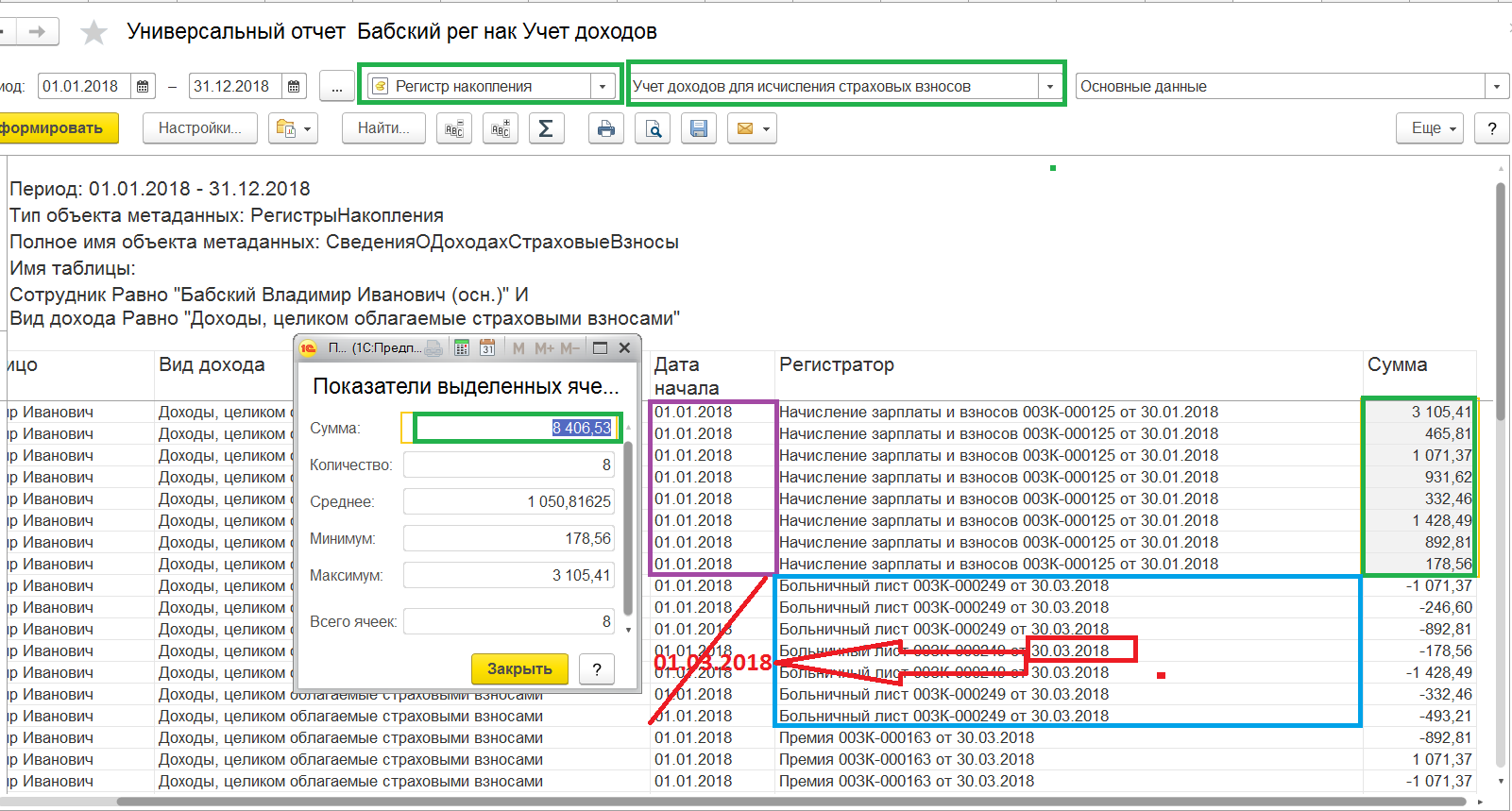 Рис. 2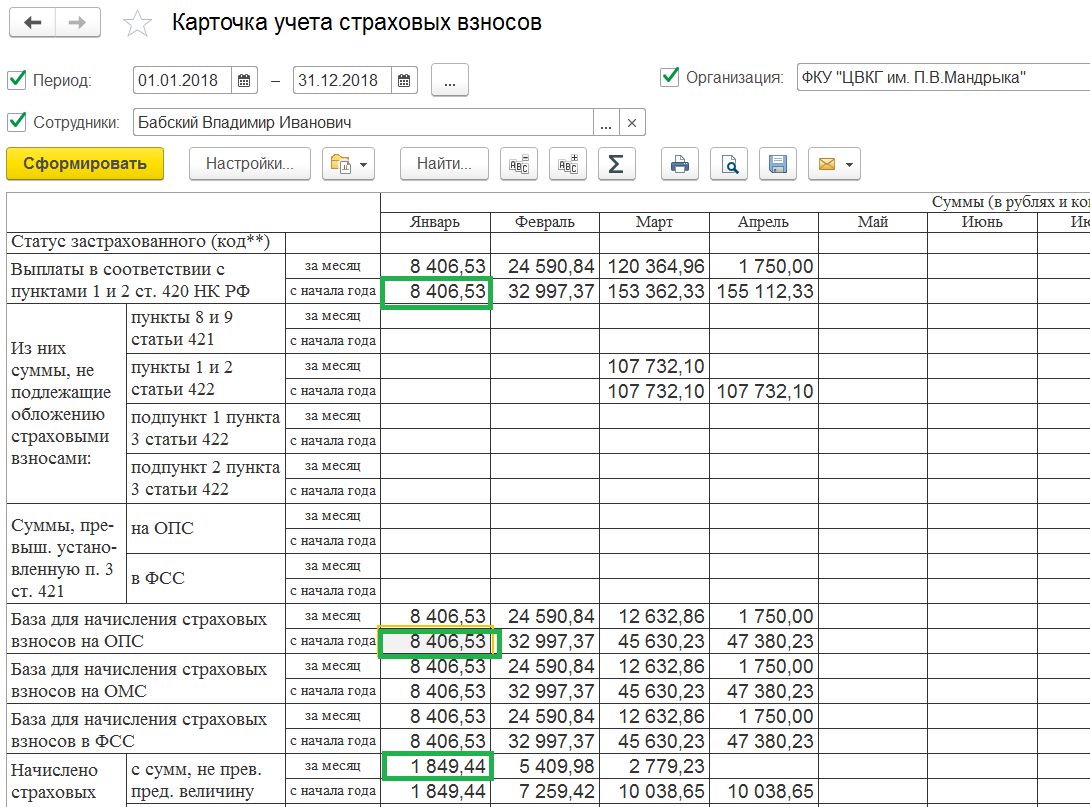 